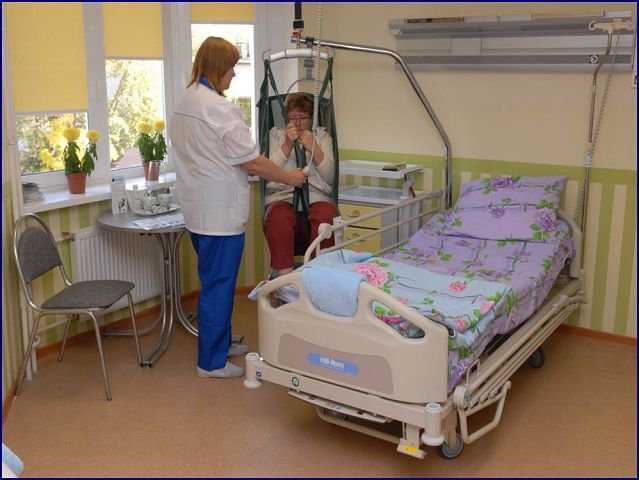 В нашем стационаре мы готовы предложить Вам услуги по высококвалифицированной реабилитации.Основные наши направления:травма позвоночника и спинного мозгаПоследствия инсульта (ОНМК),Последствия после черепно-мозговой травмыБолезни костно-мышечной системыСостояния после эндопротезирования суставовДЦП и т.д.Мы предлагаем размещение в просторных светлых одно- и двухместных палатах.В один день пребывания входит:размещение в палате;услуги лечащего врача (невролог);питание (общий стол и диетический);помощь среднего медицинского персонала.Каждые палаты оборудованы в соответствии нормам пребывания маломобильного пациента.Палаты оснащены функциональными кроватями с электроприводом, противопролежневыми матрасами, кнопками экстренного вызова медицинского персонала, холодильником, телевизором, кондиционером и шкафом для одежды.В каждой палате имеется отдельные туалетные и душевые комнаты.Для тяжелых парализованных пациентов имеется встроенная потолочная подъемная системаНа всей территории Центра имеется бесплатный Wi-fi интернет.Помимо получения комплекса реабилитационных мероприятий в отдление ЛФК и Физиотерапии, пациенты имеют возможность, при необходимости, получить консультацию врачей-специалистов (терапевт, уролог, травматолог-ортопед, хирург, ЛОР, окулист, стоматолог, гинеколог, психолог) и пройти лабораторное и инструментальной исследование.Доброжелательность медицинского персонала является неотъемлемой частью реабилитационного процесса. Уютная обстановка в отделении помогает успешному прохождению реабилитации.Контактные телефоны:8-499-492-80-85 с 8.00 до 18.00 часов по рабочим дням8-499-729-55-80 с 8.00 до 16.30 часов по рабочим дням